Organisational membership of Volunteering New Zealand (VNZ) is open to national or other organisations who will uphold to the vision, definition, beliefs and values of VNZ, as per the Constitution of VNZ.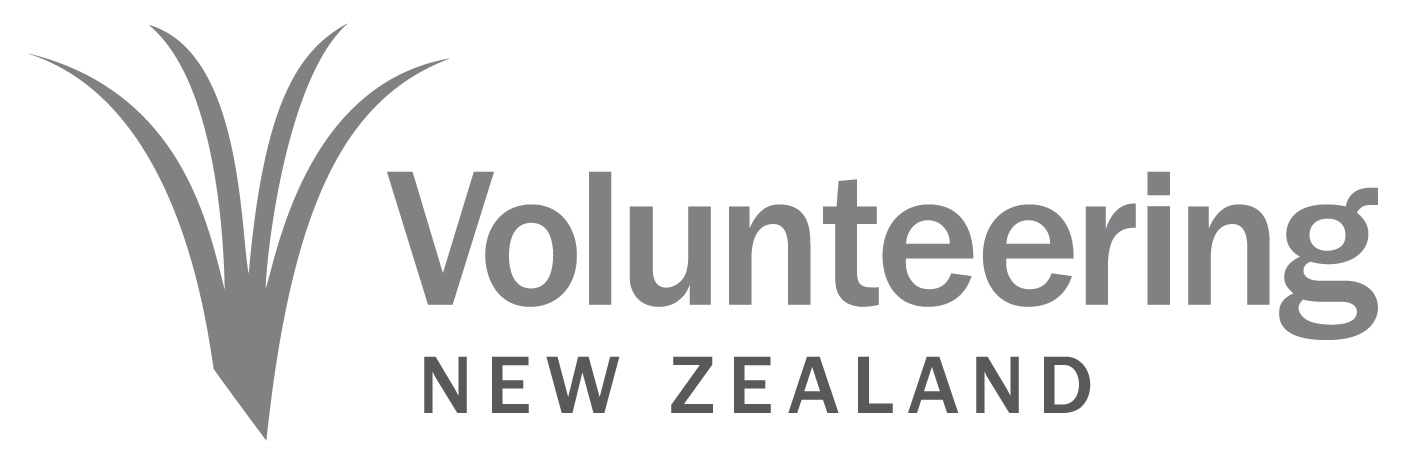 For current membership fee pricing, refer to our website: www.volunteeringnz.org.nz/membership  Membership of VNZ does not substitute nor preclude membership of a regional volunteer centre.  To join volunteer centres and list volunteer opportunities, contact them direct:
www.volunteeringnz.org.nz/contact-vnz/volunteercentres Email/post this form to: PO Box 25 333, Featherston Street, Wellington 6146 or office@volunteeringnz.org.nz The Privacy Act 1993 VNZ will add your contact details to the VNZ database so you receive monthly e-news and important information.VNZ undertakes to collect, use and store the organisational information provided according to the principles of the Privacy Act 1993. The information will be used by VNZ for statistical, funding and administration purposes for VNZ, www.volunteeringnz.org.nz. 2017/18 Application Form  Organisational Member: Organisation:Postal address:Street address:Email:Website:Phone:Facebook: Twitter: Board President/Chairperson Chief Executive/Executive Director/Manager: Volunteer Manager/Co-ordinator name:Email:Phone:Total no. of volunteer managers in your organisation:Total no. of volunteers involved in your organisation:Describe how your organisation is committed to and supports its volunteering:Describe how your organisation is committed to and supports its volunteering:Describe how your organisation is committed to and supports its volunteering:Describe how your organisation is committed to and supports its volunteering:What are the volunteer roles you have in your organisation?What are the volunteer roles you have in your organisation?What are the volunteer roles you have in your organisation?What are the volunteer roles you have in your organisation?Organisation’s legal status: Incorporated Society Charitable Trust   Other (please describe)Organisation’s annual expenditure (based on last financial year): $0 – $99,999 
 $100,000 – $299,999
 $300,000 – $999,999
 $1,000,000+Name: Signature: Position: Date: 